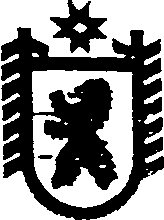 Республика КарелияАДМИНИСТРАЦИЯ СЕГЕЖСКОГО МУНИЦИПАЛЬНОГО РАЙОНАПОСТАНОВЛЕНИЕот  11  сентября  2017  года  №  625 СегежаО  внесении изменений в состав комиссии по предупреждению и ликвидации чрезвычайных ситуаций и обеспечению пожарной безопасности Сегежского муниципального района В связи с кадровыми изменениями  администрация Сегежского муниципального района  п о с т а н о в л я е т:	1. Внести в  состав комиссии по предупреждению и ликвидации чрезвычайных ситуаций и обеспечению пожарной безопасности Сегежского муниципального района (далее – состав Комиссии), утверждённый  постановлением администрации Сегежского муниципального района от 02.06.2015 № 543 (в редакции постановлений администрации от 11.09.2015 № 828,  от  19.02.2016 № 114, от 22.02.2017 № 121), следующее изменение:1) позицию: «Векслер И.П. - глава администрации Сегежского муниципального района,  председатель Комиссии»заменить позицией следующего содержания:«Шульгович Ю.В. - глава администрации Сегежского муниципального района,  председатель Комиссии»;2) позицию: «Ширский А.В. - начальник отдела по делам гражданской обороны, чрезвычайным ситуациям и мобилизационной работе администрации Сегежского муниципального района, секретарь Комиссии»заменить позицией следующего содержания:«Серов А.А. -  начальник отдела по делам гражданской обороны, чрезвычайным ситуациям и мобилизационной работе администрации Сегежского муниципального района, секретарь Комиссии».	2. Отделу информационных технологий администрации Сегежского муниципального района (Т.А. Слиж) обнародовать настоящее постановление путем размещения официального текста настоящего постановления в информационно-телекоммуникационной сети «Интернет» на официальном сайте администрации Сегежского муниципального района  http://home.onego.ru/~segadmin.               Глава администрации                                                                       Сегежского муниципального района		                                       Ю.В. ШульговичРазослать: в дело, Ю.В. Шульговичу, ГО, ЧС и МР. 